22/12/2023Dear Parent(s)/Guardian(s),I am writing to you to inform you of the various events that were on offer in Transition Year in the second term.The TY second term, in tandem with academic progress was packed with various activities inside and outside the classroom. Some great experience for the TYs in a massive diversity of areas. Thanks to all the TY teachers that have given so much of their time and energy to make the TY experience as rounded and engaging as possible for all our TY students. Well done to the TY students that have grabbed these below mentioned opportunities and will mature, develop and learn massively as a result. Outdoor Activities:
West Cork SecretsBantry Driving academyArt Trip to see cork city muralsFota on IceSustainability walk Lough Hyne and Skibbereen heritage Centre visitFundraisers and voluntary work:Sing for Simon carol singingTY litter picking for the Tidy TownsTY students active in the Skibbereen residential care centre for the elderlyTY students helping in Cara House every Tuesday and FridayCoaching/Teaching Courses and activities:GAA level one coaching CourseTY Sports centre gymnastics teaching to the primary schoolsTY Digital Drop in afternoon run by the students for the elderlyTY Future Leaders nutrition presentationOpen Night activities:TY students helped set up and run the Christmas market with the food and hospitality module teachersMini company students used the night as an opportunity to sell their productsStudents were used as tour guidesGuest Speakers:Breast Cancer Awareness talk from Vivian O’ConnellAlicia O’Sullivan UN youth ambassador spoke to TY students about climate actionAlex Adventures Drug awareness talkMichelin Star Chef Rob Krawczyk from the Chestnut Restaurant BallydehobWork Experience:Students have received their second week work experience forms and should start arranging their placement for their February 19th-23rd placement.A couple of students got the opportunity to work in Vodafone head office in DublinOne student joined up with the army band while a second spent the week in Colins Barracks in CorkOther Opportunities:Cycle Sense Bicycle upcycling and sustainable useCUH visit to get an insight into the world of medicine and all the careers availableFilm and creative writing module students used as extras in locally filmed Film production.Christmas Coral Service All Extra Curricular Activities and SportsModules:First Aid training Cookery, food & hospitalityHealth Ed and Fitness EdCareer Guidance Computers and Digital media Driver Ed, Road safety and Theory test Relationship and Sex EducationLeadershipWoodcraftSustainabilityWell done to Caoimhe Flannery and Katie Kingston on being celebrated for their successes in athletics this term and a massive congrats to Allie, Aoife, Éabha and Emily on their fantastic All Ireland success with the O’Donovan Rossa Ladies FootballersWe look forward to seeing what the third term brings with it including School tours to Spain, London and Paris (term 4) and of course the much-anticipated School Musical. Work experience week two will take place from the 19th –23rd of February for those not involved in the musical. Three of our TYs have been offer the opportunity to investigate the world of medicine. Two going to UCC mini med, for a week and one going to the RCSI in Dublin. These are extremely sought after places by schools, so getting three this year is fantastic. To you the parents a massive thank you for your encouragement and support and we look forward to your son or daughter continued maximum attendance and engagement. Please continue to keep an eye on the TY hub and continue to sign students up for opportunities you would like them to experience.If you have any queries, please don’t hesitate to contact us at the school.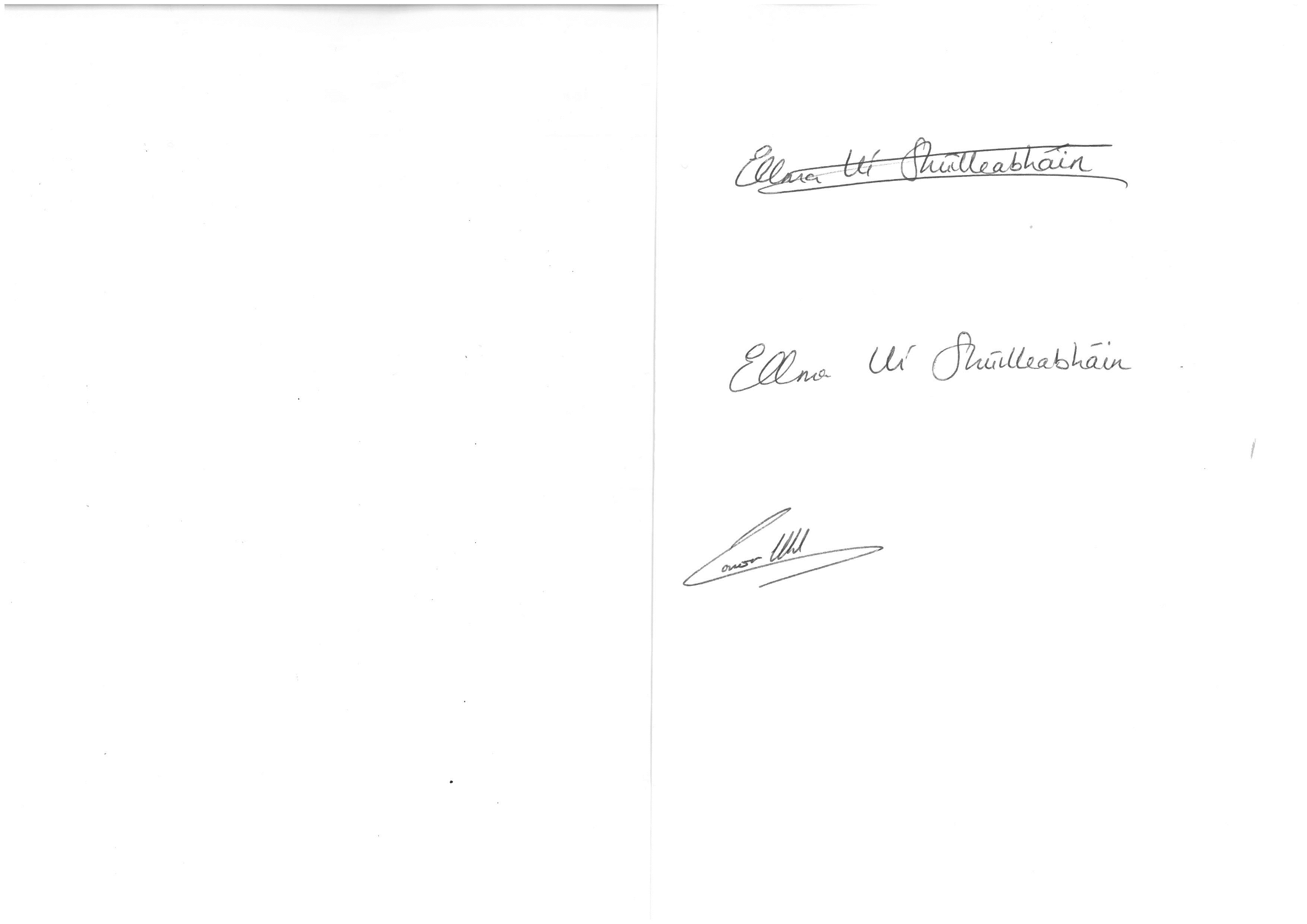 Mr. Conor Uhl (TY Co-Ord)		Ms. Ellma Uí Shuilleabhain (TY Year Head).